Сегодня мы дружным коллективом сделали фотовыставку «Играем все вместе»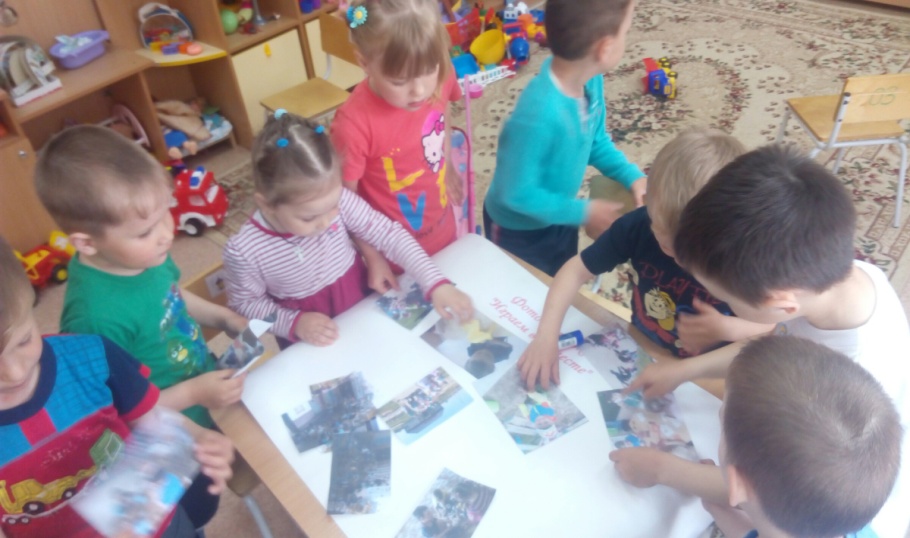 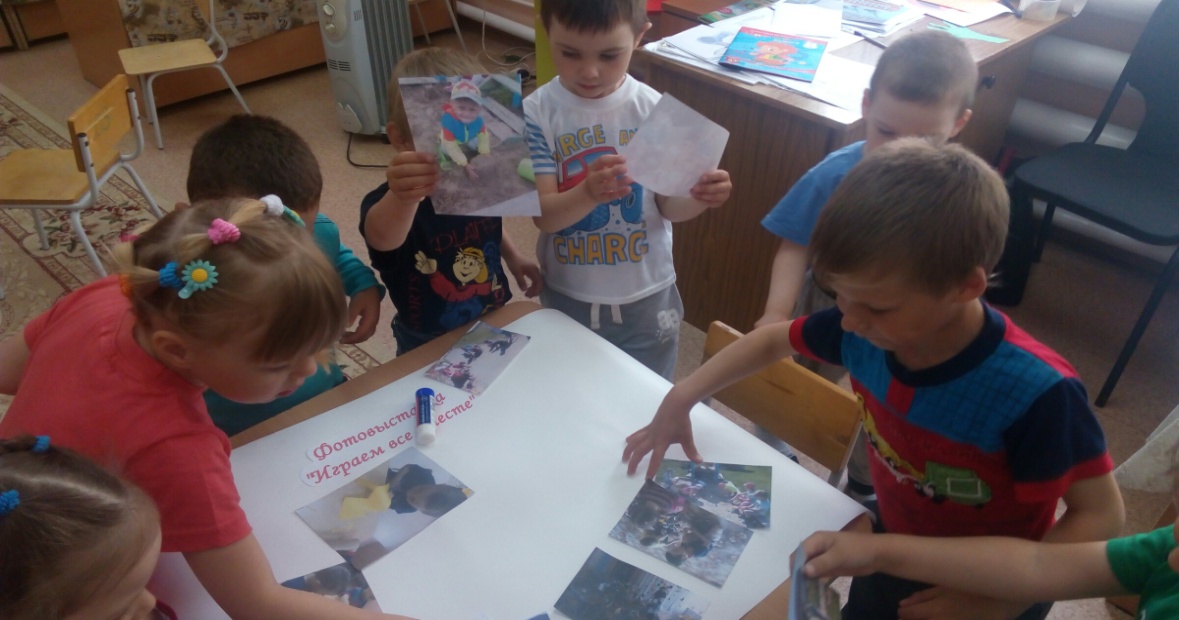 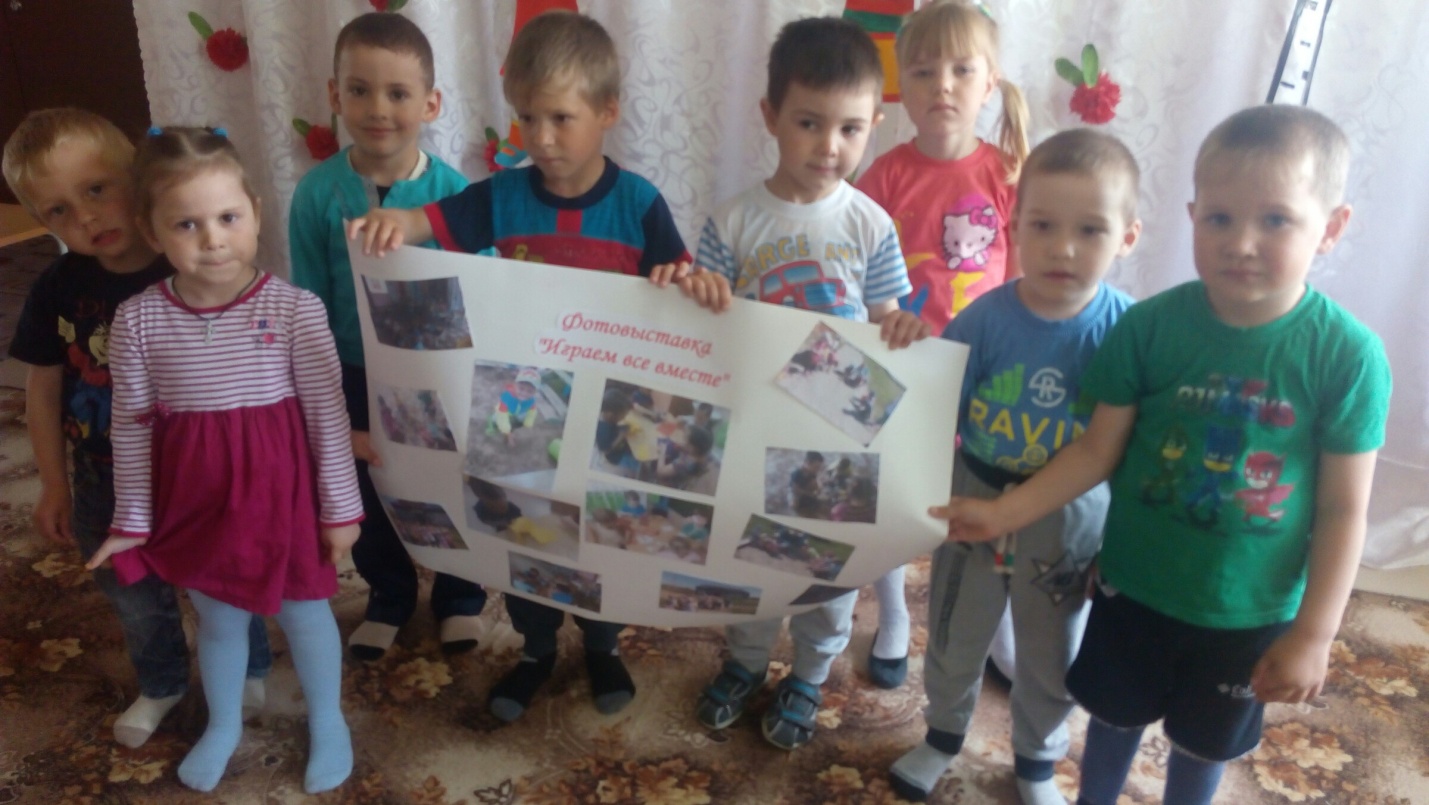 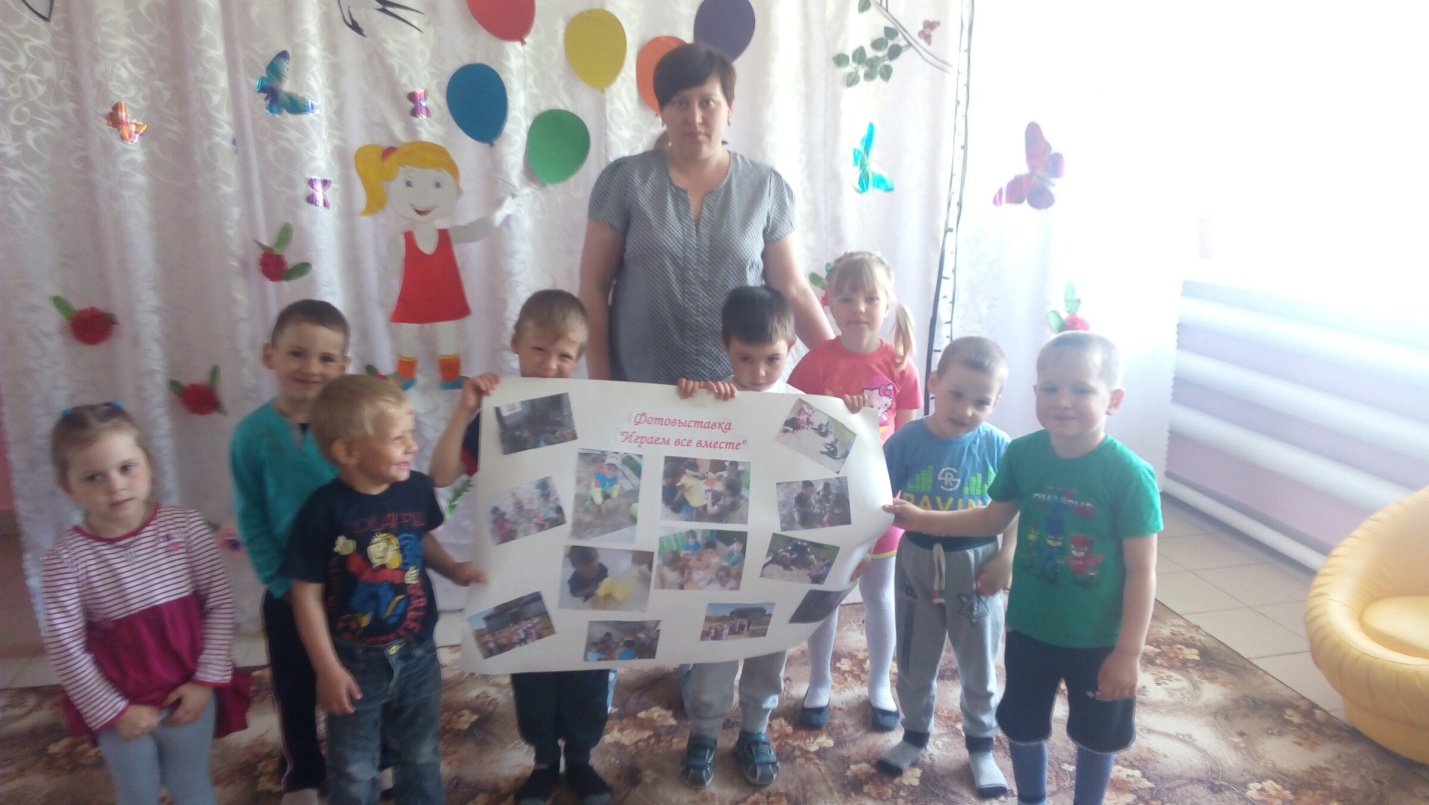 